IOSH Managing Safely 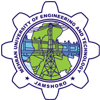 Registration Form Signature of CandidateIOSH Managing Safely (V-5)IOSH Managing Safely (V-5)Personal DetailsPersonal DetailsPersonal DetailsName in Full(In Capital letters)Name in Full(In Capital letters)Surname(Necessary) Surname(Necessary) Job TitleJob TitleQualificationQualificationGenderGenderDate of Birth (Necessary)Date of Birth (Necessary)Contact DetailsContact DetailsContact DetailsMobile No(Necessary)Mobile No(Necessary)Email Address(Necessary)Email Address(Necessary)Postal Address(Necessary)Postal Address(Necessary)Postal Address(Necessary)Postal Address(Necessary)Total Amount Rs. Amount ReceivedRs. Balance DueRs. 